AF 01-08/1.0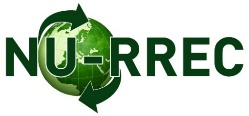 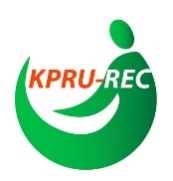 เกณฑ์การพิจารณาโครงการวิจัยของคณะกรรมการจริยธรรมการวิจัยในมนุษย์มหาวิทยาลัยราชภัฏกำแพงเพชรตามแนวทางการดำเนินการสำหรับคณะกรรมการด้านจริยธรรมผู้มีหน้าที่ทบทวนพิจารณาการศึกษาวิจัยทางชีวเวชศาสตร์  โดยองค์การอนามัยโลก เจนีวา ค.ศ. 2000เกณฑ์การพิจารณาแง่มุมทางวิทยาศาสตร์การออกแบบและดำเนินการการศึกษาวิจัยความเหมาะสมของการออกแบบการวิจัยในเรื่องของวัตถุประสงค์ระเบียบวิธีทางสถิติ (รวมทั้งการคำนวณขนาดตัวอย่าง) และศักยภาพในการหาข้อสรุปที่หนักแน่น โดยใช้อาสาสมัครจำนวนน้อยที่สุดเหตุผลความเหมาะสมเมื่อชั่งน้ำหนักระหว่างความเสี่ยงและความไม่สะดวกสบายที่คาดว่าจะเกิดขึ้น  กับผลประโยชน์ที่คาดว่าอาสาสมัครวิจัยและชุมชนที่เกี่ยวข้องจะได้รับเหตุผลความเหมาะสมในการใช้กลุ่มเปรียบเทียบเกณฑ์ในการถอดถอนอาสาสมัครออกจากโครงการวิจัยก่อนกำหนดเกณฑ์ในการยับยั้งหรือยุติโครงการวิจัยทั้งหมดความพอเพียงในการจัดให้มีการกำกับดูแลและตรวจสอบ  การดำเนินการวิจัย  รวมทั้งการแต่งตั้งคณะกรรมการกำกับดูแลข้อมูลและความปลอดภัย  (Data and Safety Monitoring Board : DSMB)ความพอเพียงของสถานที่วิจัยรวมทั้งในเรื่องเจ้าหน้าที่ที่ช่วยปฏิบัติงานสิ่งอำนวยความสะดวกและวิธีดำเนินการกรณีมีเหตุฉุกเฉินวิธีการรายงาน และตีพิมพ์ผลการศึกษาวิจัยการคัดเลือกอาสาสมัครวิจัยลักษณะประชากรที่จะคัดเลือกมาเป็นอาสาสมัคร (รวมทั้งเรื่อง เพศ  อายุ  การรู้หนังสือ  วัฒนธรรม  สถานภาพทางเศรษฐกิจและลักษณะชนชาติ)วิธีการตั้งต้นติดต่อและคัดเลือกวิธีการสื่อข้อมูลข่าวสารทั้งหมดแก่ผู้ที่อาจเป็นอาสาสมัคร  หรือ ผู้แทนเกณฑ์การคัดเลือกอาสาสมัครเกณฑ์การคัดอาสาสมัครออกการดูแลและคุ้มครองอาสาสมัครความเหมาะสมในเรื่องคุณสมบัติและประสบการณ์ของผู้วิจัยต่อโครงการวิจัยที่เสนอแผนใดๆ  ที่จะหยุดหรือไม่ให้การรักษาที่เป็นมาตรฐานเพื่อวัตถุประสงค์ของการวิจัย  และเหตุผลความเหมาะสมที่จะทำเช่นนั้นความพอเพียงในการดูแลด้านการแพทย์และการช่วยเหลือทางจิตใจและสังคมแก่อาสาสมัครขั้นตอนที่จะดำเนินการเมื่ออาสาสมัครขอถอนตัวในระหว่างดำเนินการศึกษาวิจัยเกณฑ์ในการขยายการใช้ผลิตภัณฑ์ที่ศึกษาวิจัย  หรือการใช้กรณีฉุกเฉิน  และ/หรือ การบริจาคให้ใช้โดยกุศลเจตนาการจัดการแจ้งแพทย์ประจำตัว หรือแพทย์ประจำครอบครัวของอาสาสมัคร  (ถ้ามี) รวมทั้งการขอความยินยอมของอาสาสมัครในการแจ้งนั้นรายละเอียดเกี่ยวกับแผนการใดๆ  ที่จะจัดให้ผลิตภัณฑ์ที่ศึกษาวิจัยถึงมืออาสาสมัครภายหลังเสร็จสิ้นการวิจัยรายละเอียดค่าใช้จ่ายใดๆ  ที่อาสาสมัครต้องจ่ายการตอบแทนและชดเชยแก่อาสาสมัคร  (รวมทั้งเงิน  บริการ และ/หรือ ของขวัญ)การชดเชย/การรักษา  ในกรณีเกิดอันตราย/ความพิการ/การตาย  ของอาสาสมัครอันเนื่องมาจากการเข้าร่วมการศึกษาวิจัยการจัดเกี่ยวกับการประกันและการชดเชยความเสียหายการรักษาความลับของอาสาสมัครรายละเอียดของบุคคลที่สามารถเข้าถึงข้อมูลส่วนบุคคลของอาสาสมัคร รวมทั้ง รวมทั้งเวชระเบียนและตัวอย่างส่งตรวจมาตรการในการรักษาความลับและความปลอดภัยของข้อมูลส่วนบุคคลของอาสาสมัครกระบวนการขอความยินยอมรายละเอียดทั้งหมดเกี่ยวกับกระบวนการขอความยินยอมรวมทั้งการระบุบุคคลที่รับผิดชอบในการขอความยินยอมความพอเพียง  สมบูรณ์ และเข้าใจง่ายของเอกสารหรือข้อมูลโดยวาจาที่จะให้แก่อาสาสมัครหรือผู้แทนโดยชอบธรรมเหตุความเหมาะสมควรที่ชัดเจนในการตั้งใจใช้อาสาสมัครที่ไม่สามารถให้ความยินยอมได้ด้วยตนเอง  ตลอดจนวิธีการจัดการโดยครบถ้วนในการขอความยินยอมหรือความเห็นชอบให้เข้าร่วมการศึกษาวิจัยของบุคคลดังกล่าวการรับรองว่าอาสาสมัครวิจัยจะได้รับข้อมูลใหม่ที่เกี่ยวข้องที่เกิดขึ้นระหว่างการเข้าร่วมในการศึกษาวิจัยนั้น  (ในเรื่องที่เกี่ยวกับสิทธิ ความปลอดภัย  และความเป็นอยู่ที่ดี)การรับและตอบสนองต่อคำถามหรือการร้องเรียนจากอาสาสมัครหรือผู้แทนในระหว่างการศึกษาวิจัยข้อพิจารณาในเรื่องชุมชนผลกระทบและความสัมพันธ์ของการศึกษาวิจัยต่อชุมชนท้องที่หรือชุมชนที่เกี่ยวข้องที่ทำการคัดเลือกอาสาสมัครวิจัยขั้นตอนในการปรึกษาหารือกับชุมชนที่เกี่ยวข้องในช่วงของการออกแบบการศึกษาวิจัยอิทธิพลของชุมชนต่อการให้ความยินยอมของอาสาสมัครแต่ละบุคคลการปรึกษาหารือชุมชนที่จะกระทำในระหว่างการศึกษาวิจัยสิ่งที่การศึกษาวิจัยจะช่วยในการสร้างศักยภาพ  เช่น  การส่งเสริมบริการสุขภาพ การวิจัย และความสามารถในการตอบสนองความต้องการด้านสุขภาพของท้องที่รายละเอียดเกี่ยวกับการจัดให้มีผลิตภัณฑ์ที่ประสบความสำเร็จในการศึกษาวิจัย  ในราคาที่สามารถจะซื้อหาได้  แก่ชุมชนที่เกี่ยวข้องภายหลังเสร็จสิ้นการศึกษาวิจัยวิธีการที่จะให้อาสาสมัครวิจัยหรือชุมชนที่เกี่ยวข้องได้รับผลของการศึกษาวิจัย